Employment ApplicationApplicant InformationEducationReferencesPlease list three professional references.Previous EmploymentMilitary ServiceDisclaimer and SignatureI certify that my answers are true and complete to the best of my knowledge.Transportation of individuals involves a high degree of responsibilities by both the driver and the agency. As part of this responsibility, Trinity Assistance Corporation reserves the right to review my driving record prior to employment and receive notification from the Department of Motor Vehicles of any changes in my driving record.I authorize the investigation of all statements contained herein. I authorize the references listed above to give Trinity any and all information concerning my previous employment and any pertinent information they may have, personal or otherwise, and release all parties from liability for any damages. I acknowledge and understand that if I am offered a position with Trinity Assistance Corporation, I am required under NYS Law to be subject to a Staff Exclusion List and MHL (Abuse/Neglect History) Check, Criminal Background Check and will be sent for fingerprinting, Medicaid Fraud Clearance from NYS Office of the Medicaid Inspector General, and valid License Credentialing for Licensed Applicants.I acknowledge and understand that my employment is contingent on the outcome of the criminal record history check, background investigation, and DMV licensecheck.If this application leads to employment, I understand that false or misleading information in my application or interview may result in my release.Hiring professional please sign and date at the bottom of this pageWill you be hiring the prospective employee? 		If yes, what is the tentative start date for the employee?		_______________________________What is the agreed upon rate or rates of pay?                                  _______________________________What is the employee’s department and status of where they are being hired to?_________________________________________________________________________________If the employee is working with a supported person, Who will they be supporting?___________________________________________________________________If the prospective employee is NOT going to be hired, please give a brief explanation as to why?Signature ___________________________________________     Date _______________________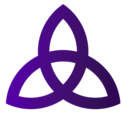 Trinity Assistance CorporationProviding innovative services to People with Developmental and Intellectual Disabilities since 2003Full Name:Date:LastFirstM.I.Address:Street AddressApartment/Unit #CityStateZIP CodePhone:EmailDate Available:Social Security No.:Desired Salary:$Position Applied for:Are you a citizen of the ?YESNOIf no, are you authorized to work in the U.S.?YESNOHave you ever worked for this company?YESNOIf yes, when?Do you have any experience working with persons supported, with intellectual and developmental disabilities?YESNOHigh School:Address:From:To:Did you graduate?YESNODiploma:College:Address:From:To:Did you graduate?YESNODegree:Other:Address:From:To:Did you graduate?YESNODegree:Full Name:Relationship:Company:Phone:Address:Full Name:Relationship:Company:Phone:Address:Full Name:Relationship:Company:Phone:Address:Company:Phone:Address:Supervisor:Job Title:Starting Salary:$Ending Salary:$Responsibilities:From:To:Reason for Leaving:May we contact your previous supervisor for a reference?YESNOCompany:Phone:Address:Supervisor:Job Title:Starting Salary:$Ending Salary:$Responsibilities:From:To:Reason for Leaving:May we contact your previous supervisor for a reference?YESNOCompany:Phone:Address:Supervisor:Job Title:Starting Salary:$Ending Salary:$Responsibilities:From:To:Reason for Leaving:May we contact your previous supervisor for a reference?YESNOBranch:From:To:Rank at Discharge:Type of Discharge:If other than honorable, explain:Signature:Date:For Office Use OnlyYESNO